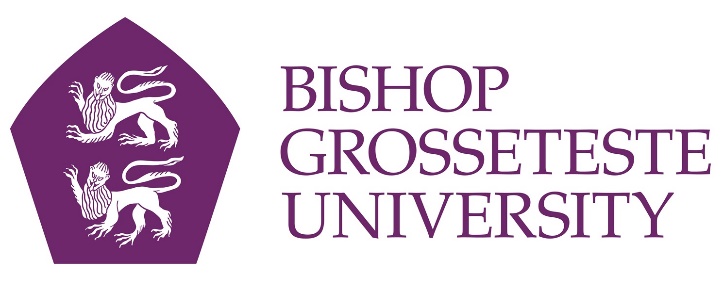 News release21st April 2016 New Course to Give Primary Teachers Confidence in PEPrimary school teachers can sometimes lack confidence when it comes to teaching PE, so an innovative new course is being offered at Bishop Grosseteste University to build on their skills and their self-assurance.PE for Key Stages 1 & 2 is a one-day short course in June led by Karen Breen. It will focus on helping teachers and carers to meet the requirements of the new National Curriculum for Key Stage 1 and extending those to Key Stage 2. The course will also look at what Ofsted expects to see in a good to outstanding PE lesson and is an ideal course for teachers, teaching assistants and student teachers.“I am passionate about physical education,” said Karen, an education advisor working across the East Midlands to offer schools, universities and private companies support with all aspects of primary PE.“I believe it should maintain a core stability within the timetable of a school to develop not only a child’s physical, mental and social skills but also aspects of a child’s character that may go unnoticed or unaddressed in other subject areas.” The course takes place on Friday 17th June 2016 at BGU from 9.30am until 4pm and costs £80.For more information and to book please contact Gemma Fogg by emailing gemma.fogg@bishopg.ac.uk or calling 01522 583621.EndsNotes to EditorsBishop Grosseteste University was established in January 1862 and celebrated its 150th anniversary in 2012.It is an independent higher education institution based in Lincoln which awards its own degrees at foundation, undergraduate and postgraduate level.It changed its name from Bishop Grosseteste University College to Bishop Grosseteste University in November 2012.BGU has over 2,300 students, including undergraduate, postgraduate and research, with over 280 students at collaborative partners across Lincolnshire. In 2015 BGU was the second highest ranked university in the UK for employability with almost 99% of leavers in work or study six months after graduating (2013/14 DLHE). To learn more about Bishop Grosseteste University visit www.bishopg.ac.uk To learn more about the QAA visit www.qaa.ac.uk/about-usTo find out more about the QAA’s Higher Education Review process visit www.qaa.ac.uk/reviews-and-reports/how-we-review-higher-education/higher-education-reviewFor media information please contact:Jez Ashberry 		Shooting Star	               	01522 528540		07780 735071jez@weareshootingstar.co.uk[BG170PEcoursecourses]